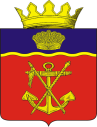 АДМИНИСТРАЦИЯКАЛАЧЕВСКОГО  МУНИЦИПАЛЬНОГО  РАЙОНАВОЛГОГРАДСКОЙ  ОБЛАСТИПОСТАНОВЛЕНИЕот  22.06.2017 г.         № 644О создании комиссии и утверждении порядка взаимодействияВ соответствии с Постановлением Губернатора Волгоградской области от 15.05.2015 года № 408 «О мерах по обеспечению безопасности при использовании и содержании внутридомового и внутриквартирного газового оборудования» и во исполнении решения межведомственной комиссии по вопросам обеспечения безопасности на территории Волгоградской области при использовании и содержании внутридомового и внутриквартирного газового оборудования от 09.11.2016 и 10.11.2016 гг., п о с т а н о в л я ю:1. Образовать и утвердить состав комиссии по обеспечению безопасности при использовании и содержании внутридомового и внутриквартирного газового оборудования (приложение 1).2. Утвердить Порядок взаимодействия органов местного самоуправления, территориальных органов МЧС России по Волгоградской области, МВД, специализированных организаций, выполняющих работы (оказывающих услуги) по техническому обслуживанию и ремонту внутридомового и внутриквартирного газового оборудования, лиц, ответственных за содержание общего имущества собственников помещения в многоквартирном доме по обеспечению мер безопасности при использовании газового оборудования (приложение 2).3. Настоящее постановление подлежит официальному опубликованию.4. Контроль исполнения настоящего постановления возложить на заместителя Главы администрации Калачёвского муниципального района Д.В. Сарычева.Глава администрацииКалачёвского муниципального района                                         С.А. Тюрин                                                                   Приложение 1СОСТАВкомиссии по обеспечению безопасности при использовании и содержании внутридомового и внутриквартирного газового оборудованияПриложение 2ПОРЯДОКвзаимодействия органов местного самоуправления, территориальных органов МЧС России в Волгоградской области, МВД, специализированных организаций, выполняющих работы (оказывающих услуги) по техническому обслуживанию и ремонту внутридомового и внутриквартирного газового оборудования, лиц, ответственных за содержание общего имущества собственников помещения в многоквартирном доме по обеспечению мер безопасности при использовании газового оборудованияНастоящий Порядок разработан в целях обеспечения эффективного взаимодействия органов местного самоуправления, федеральных и региональных органов власти, газоснабжающей организации и специализированных организаций  газового хозяйства при обеспечении безопасной эксплуатации газового оборудования.Органами, уполномоченными на обеспечение безопасной эксплуатации внутридомового газового оборудования на территории муниципального образования,  являются:администрация Калачевского муниципального района Волгоградской области в том числе структурные подразделения органа местного самоуправления, уполномоченные на решение вопросов в сфере ЖКХ (отдел ЖКХ, профильные комитеты и т.д.);органы муниципального жилищного контроля, государственного жилищного надзора и лицензионного контроля;поставщик газа – ООО «Газпром межрегионгаз Волгоград»;специализированные организации, выполняющие работы (оказывающие услуги) по техническому обслуживанию и ремонту внутридомового и внутриквартирного газового оборудованияорганизации, осуществляющие функции управления многоквартирными домами (управляющие компании, ТСЖ);собственники индивидуальных домов, собственники помещений в многоквартирных домах (в том числе собственники помещений, находящихся в муниципальной собственности, собственности Волгоградской области – далее наймодатель);территориальные органы Министерства Российской Федерации по делам гражданской обороны, чрезвычайным ситуациям и ликвидации последствий стихийных бедствий в Волгоградской области;территориальные органы Министерства внутренних дел в Волгоградской области;В целях обеспечения надежности и безопасности эксплуатации внутридомового и внутриквартирного газового оборудования, использования в быту сжиженного и природного газа, являющегося источником повышенной опасности, предотвращения аварийных ситуаций орган местного самоуправления создает профильную комиссию по обеспечению безопасности при использовании и содержании внутридомового и внутриквартирного газового оборудования(далее – Комиссия).В состав Комиссии включаются  представители структурных подразделений Администрации Калачевского муниципального района Волгоградской области, уполномоченных на решение вопросов в сфере ЖКХ, органы муниципального жилищного контроля. К работе Комиссии по согласованию могут быть привлечены представители территориальных органов МВД, МЧС. Председателем Комиссии является заместитель главы администрации Калачевского муниципального района Волгоградской области, курирующий вопросы ЖКХ.В процессе своей деятельности Комиссия взаимодействует с поставщиком газа, специализированными организациями в области газоснабжения, Советами многоквартирных домов, ТОС, собственниками помещений в многоквартирных домах, общественными организациями, средствами массовой информации и другими заинтересованными лицами.Комиссия является координирующим органом при решении проблемных вопросов, возникающих в ходе проведения работ по ремонту и техническому обслуживанию внутридомового и внутриквартирного газового оборудования специализированными организациями, с целью предотвращения угрозы возникновения аварии, утечек газа или несчастного случая, о наличии которой свидетельствуют следующие факторы: а) отсутствие тяги в дымоходах и вентиляционных каналах;б) отсутствие притока воздуха в количестве, необходимом для полного сжигания газа при использовании газоиспользующего оборудования;в) неисправность или вмешательство в работу предусмотренных изготовителем в конструкции газоиспользующего оборудования устройств, позволяющих автоматически отключить подачу газа при отклонении контролируемых параметров за допустимые пределы (если такое вмешательство повлекло нарушение функционирования указанных устройств) при невозможности незамедлительного устранения такой неисправности;г) использование внутридомового и (или) внутриквартирного газового оборудования при наличии неустранимой в процессе технического обслуживания утечки газа;д) пользование неисправным, разукомплектованным и не подлежащим ремонту внутридомовым или внутриквартирным газовым оборудованием;е) несанкционированное подключение внутридомового и (или) внутриквартирного газового оборудования к газораспределительной сети.ж) совершение действий по монтажу газопроводов сетей газопотребления и их технологическому присоединению к газопроводу сети газораспределения или иному источнику газа, а также по подключению газоиспользующего оборудования к газопроводу или резервуарной, групповой или индивидуальной баллонной установке сжиженных углеводородных газов без соблюдения требований, установленных законодательством Российской Федерации (самовольная газификация);з) невыполнение в установленные сроки вынесенных органами жилищного надзора (контроля) письменных предписаний об устранении нарушений содержания внутридомового или внутриквартирного газового оборудования;и) проведенное с нарушением законодательства Российской Федерации переустройство внутридомового и (или) внутриквартирного газового оборудования, ведущее к нарушению безопасной работы этого оборудования, дымовых и вентиляционных каналов многоквартирного дома или домовладения.Комиссия вправе координировать работу структурных подразделений органа местного самоуправления при реализации ими полномочий по:информированию населения о необходимости заключения договоров о техническом обслуживании и ремонте внутридомового и (или) внутриквартирного газового оборудования со специализированными организациями, а также о действующих на территории муниципального образования  специализированных организациях;проведению систематической разъяснительной работы с населением, в том числе с использованием средств массовой информации, по правилам безопасной эксплуатации газового оборудования в жилищном фонде;по заключению управляющими организациями, ТСЖ и собственниками помещений, в том числе при непосредственном способе управления многоквартирным домом, а также собственниками домовладений договоров на ТО ВДГО и о проверке дымовых и вентиляционных каналов;решению вопросов безопасной эксплуатации внутридомового газового оборудования на базе Центров поддержки собственников, с привлечением Советов многоквартирных домов;обеспечению заключения договоров на ТО ВДГО, а также договоров о проверке дымовых и вентиляционных каналов в отношении жилых помещений, находящихся в муниципальной собственности;приему на баланс бесхозяйного имущества газопроводов, источников газа (при использовании сжиженного углеводородного газа) и другого оборудования сетей газораспределения, с последующей передачей указанного оборудования на техническое обслуживание;В случае возникновения угрозы возникновения аварии, утечек газа или несчастного случая, комиссия в праве  принимать обязательное для исполнения решение о приостановлении подачи газа потребителям.Комиссия: организует не реже 1 раза в квартал подготовку и размещение в средствах массовой информации публикаций (статей, интервью, репортажей) по вопросам обеспечения мер безопасности при пользовании газом, заключения договоров на техническое обслуживание и ремонт внутридомового и внутриквартирного газового оборудования;организует лекции, семинары по вопросам безопасности при пользовании газом с советами многоквартирных домов, центрами поддержки собственников помещений в многоквартирных домах, собственниками помещений в многоквартирных домах. К участию в проводимых мероприятиях привлекается поставщика газа, специализированные организации, выполняющие работы (оказывающих услуги) по техническому обслуживанию и ремонту внутридомового и внутриквартирного газового оборудования, представители территориальных органов МЧС.При возникновении проблемных ситуаций, которые органы, уполномоченные на обеспечение безопасной эксплуатации внутридомового газового оборудования, не смогли разрешить в рамках имеющихся полномочий, Комиссия организует взаимодействие всех заинтересованных и уполномоченных  органов для решения вопроса, в том числе:При поступлении информации о собственниках помещений в МКД, собственниках жилых домов, отказавшихся заключить договоры на ТО ВДГО, либо предоставить допуск специализированной организации  для проведения регламентных работ- Комиссия в  рамках работы центров поддержки собственников доводит указанную информацию до председателей советов многоквартирных домов с целью организации разъяснительной работы с указанными собственниками и обеспечения доступа специализированной организации к газовому оборудованию для проверки его технического состояния;- выдает поручения уполномоченным структурным подразделениям администрации органа местного самоуправления с привлечением специалистов МЧС, МВД о проведении рейдов (обходов) жилищного фонда;- поручает специализированной организации обратиться в суд с иском о понуждении собственника допустить ее представителей для проведения регламентных работ;При отказе нанимателей муниципального жилищного фонда (жилищного фонда Волгоградской области), заключить договоры на ТО ВДГО, либо предоставить допуск специализированной организации  для проведения регламентных работ:- наймодатель в течение 3 рабочих дней с даты поступления информации Комиссии принимает все предусмотренные законом меры по понуждению нанимателей к заключению договоров на ТО ВДГО,  а также по обеспечению доступа специализированной организации в жилое помещение для проведения регламентных работ.При поступлении в Комиссию информации об угрозе возникновения чрезвычайной ситуации, связанной с использованием газового оборудования:- Комиссия привлекает к работе специалистов территориальных органов МЧС и МВД;- при наличии данных об угрозе возникновения аварии, утечек газа или несчастного случая Комиссия, исходя из принципа минимизации ущерба физическим и юридическим лицам, вправе принять решение о приостановлении подачи газа по газораспределительному (либо иному) трубопроводу, по которому осуществляется газоснабжение помещения, в котором выявлена угроза возникновения аварии, утечек газа или несчастного случая. Решение о приостановлении газа направляется для исполнения в адрес уполномоченной специализированной организации. В случае, если отключение газоснабжения жилого помещения производится в многоквартирном доме и при этом происходит отключение иных жилых помещений (отключение на общих газовых стояках, подводящие газопроводах и т.п.) специализированная организация принимает решение о месте отключения исходя из минимально возможного количества потребителей, подлежащих отключению;- о принятом решении Комиссия информирует собственников, помещения которых подключены к газораспределительному трубопроводу, по которому прекращена подача газа и поставщика газа;- подача газа в жилые помещения, после устранения угрозы возникновения аварийной ситуации, возобновляется в порядке, установленном действующими нормативами;- Комиссия вправе принять решение о возобновлении газоснабжения иных жилых помещений многоквартирного дома, отключенных в связи с невозможностью отключения газоиспользующего оборудования, эксплуатируемого с нарушением законодательства, в отдельном жилом помещении многоквартирного дома, в случае собственник предоставит возможность специализированной организации произвести отключение добровольно или принудительно, в рамках исполнения соответствующего решения суда. Факты, указывающие на наличие угрозы возникновения аварии, утечек газа или несчастного случая устанавливаются:специализированными организациями, выполняющими работы по техническому обслуживанию и ремонту внутридомового и внутриквартирного газового оборудования (далее – Специализированная организация);лицами, ответственными за содержание общего имущества собственников помещения в многоквартирном доме (далее – Управляющая организация);приёмочной комиссией, в ходе проверки завершения переустройства и (или) перепланировки жилого помещения (далее – Приемочная комиссия);ФИОЗанимаемая должностьПредседатель комиссии – Сарычев Д.В.Заместитель главы администрации Калачёвского муниципального районаЧлены комиссии:Члены комиссии:Секретарь – Великанов Ю.В.Консультант отдела ЖКХ комитета строительства и ЖКХРастеряев В.А.Председатель комитета строительства и ЖКХЕрашов В.В.Начальник отдела ЖКХЛукшин А.И.Начальник отдела по чрезвычайным ситуациям и гражданской оборонеШефатов А.Н.Главный специалист отдела по ЧС и ГОГлава Калачёвского г.п.По согласованиюГлава Береславского с.п.По согласованиюГлава Зарянскогос.п.По согласованиюГлава Ильёвскогос.п.По согласованиюГлава Ляпичевскогос.п.По согласованиюГлава Советскогос.п.По согласованиюГлава Приморскогос.п.По согласованиюГлава Бузиновскогос.п.По согласованиюГлава Голубинскогос.п.По согласованиюГлава Крепинскогос.п.По согласованиюГлава Логовскогос.п.По согласованиюГлава Мариновского с.п.По согласованиюДиректор МУП «Калачжилэксплуатация»По согласованиюДиректор ООО «Береславское КХ»По согласованиюПредседатели советов многоквартирных домовПо согласованиюОдинёв А.Н.Начальник Калачёвского отделения Всероссийского добровольного пожарного  общества Представитель ОАО «Газпром газораспределение Волгоград», Калачёвский газовый участок По согласованиюПредставитель ООО «Газпром межрегионгаз Волгоград», абонентский отдел Калачёвского районаПо согласованиюПредставитель отдела МВД России по Калачёвскому району По согласованиюПредставитель Госпожнадзора МЧС по Калачёвскому районуПо согласованию